Ett litet steg mot digitalisering …I maj fick styrelsen information om en app ”SPF Seniorerna” av Lars Nyström. 
Vi beslutade då att vara med och prova appen.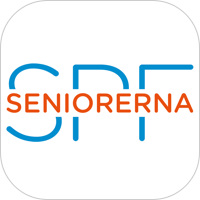 Är du nyfiken att vara med och prova?Ladda ner appen ”SPF Seniorerna” på din smartphone eller surfplatta, följ instruktionerna och välj föreningen Björlanda-Torslanda.Du kommer att då att få snabb tillgång till Nyheter från Förbundet, Distriktet och vår förening.Styrelsen kommer att informera mer om appen och dess användning på kommande månadsmöten.SommarhälsningarStyrelsen